Les projets doivent être transmis, au format PDF, avant la date de clôture de l’appel à projets, soit le 14 juin 2024. Le fichier PDF doit être nommé ainsi : KIPPT_NomDuPorteur.pdf, à l’adresse tiffany.matias@umontpellier.fr. Titre et thématique Porteur(s) de projet Dupliquer si nécessaireLaboratoires associés au projet Chercheurs impliqués (et affiliation, organisme et laboratoire) Partenaires société civile et modalités d’intégration dans le projetAxes de la Key Initiative Politiques Publiques de Transition 
Cocher la ou les case(s) correspondante(s)Axe 1 (approche sectorielle de la transition)Axe 2 (articulation entre les politiques publiques)Axe 3 (enjeux transversaux des politiques publiques de transition)Résumé du projet en dix lignes Actions et budget sur deux ans (fin du projet avril 2026)Actions : Budget :Indiquer le budget prévisionnel, par an et par type de dépenses. Le cas échéant, merci de préciser si d’autres types de financement (externe ou sur ressources propres) sont mobilisés.Description du projet (3 pages maximum) Contexte et objectifs scientifiques, méthodologie, actions détaillées, impacts attendus et territoires concernés1. Contexte et objectifs scientifiques :2. Méthodologie et articulation entre les disciplines :3. Actions détaillées et impacts attendus : 4. Territoire(s) concerné(s) :5. Principales références bibliographiques :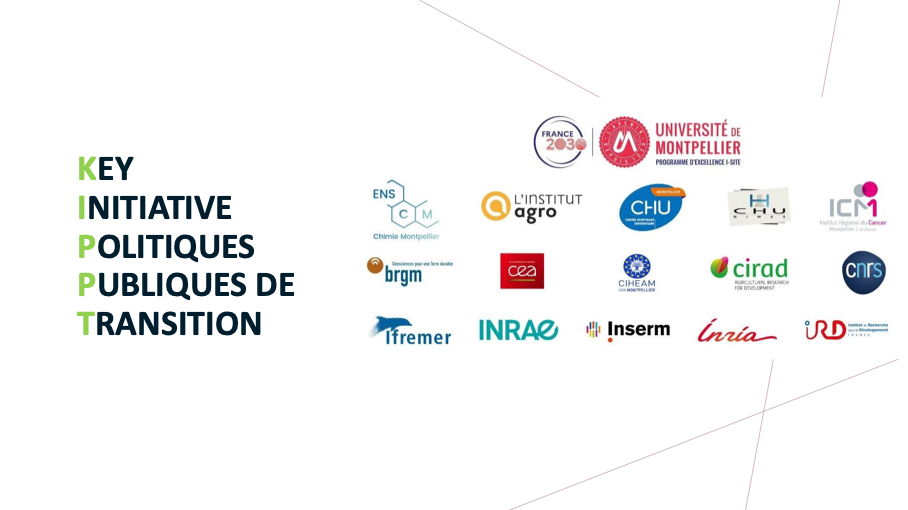 
Annexe 2 - Dossier de candidature
Projets « Structuration »Titre :Thématique : Acronyme (éventuellement) :Nom :Prénom :Organisme :Laboratoire :Discipline :Mail : Téléphone : Biographie (5 lignes maximum) : 



Partenaires du Pôle sciences sociales de l’Université de Montpellier :Autres partenaires scientifiques : Nom et prénomLaboratoireDisciplineOrganismeDotation demandée à la KIPPT (avril 2024-avril 2026)Préciser : AnnéesFonctionnementInvestissementPersonnel202420252026Co-financement externe KIPPT - sollicité (S) ou acquis (A) (facultatif)Co-financement ressources propres - sollicité (S) ou acquis (A) (facultatif)BUDGET TOTAL(KIPPT + financement externe + financement sur ressources propres)